戒毒所实习简报于2016年5月16日至6月18日，郑州大学教育系应用心理学专业安排实习小组在郑州市石佛强制隔离戒毒所进行毕业实习，具体实习单位是石佛强制隔离戒毒所的教育科。小组成员有周大兴、洪立超、李海滔、张泽鹏、王春灿、秦怡、罗晓燕、马艳平、尹晓旭，共9名学生。戒毒所教育科的实习负责人为刘士军科长，实习小组的带队老师为卢张龙老师，组长为周大兴。实习小组的主要工作：1、策划并举办“5.25心理健康宣传日”的趣味运动会，为学员提供放松与相互交流的机会，同时宣传心理健康知识； 2、为“5.25心理健康宣传日”制作心理健康教育宣传展板，普及学员这方面的知识；3、根据学员的特点策划并组织每周一次的团队训练，并通过团队训练观察学员的行为；4、为学员进行每周一次的心理健康教育讲座，通过讲座普及心理健康知识； 5、与学员谈话，并指导学员进行个人档案的填写工作；6、指导学员填写SCL90和抑郁量表，收集数据并通过数据分析推断整体学员的普遍抑郁表现；7、协助戒毒所教育科进行学员心理档案的建立与管理，以及完善心理档案的管理制度；8、和学员进行谈话了解其心理状态，发现学员的需要，并适时地改进团队训练与心理健康教育讲座的内容与方法；9、协助教育科的日常工作，例如：活动简讯的编写、学员入所教育的考卷编写、会议记录的编写等。郑州大学教育系应用心理学戒毒所实习小组2016年6月9日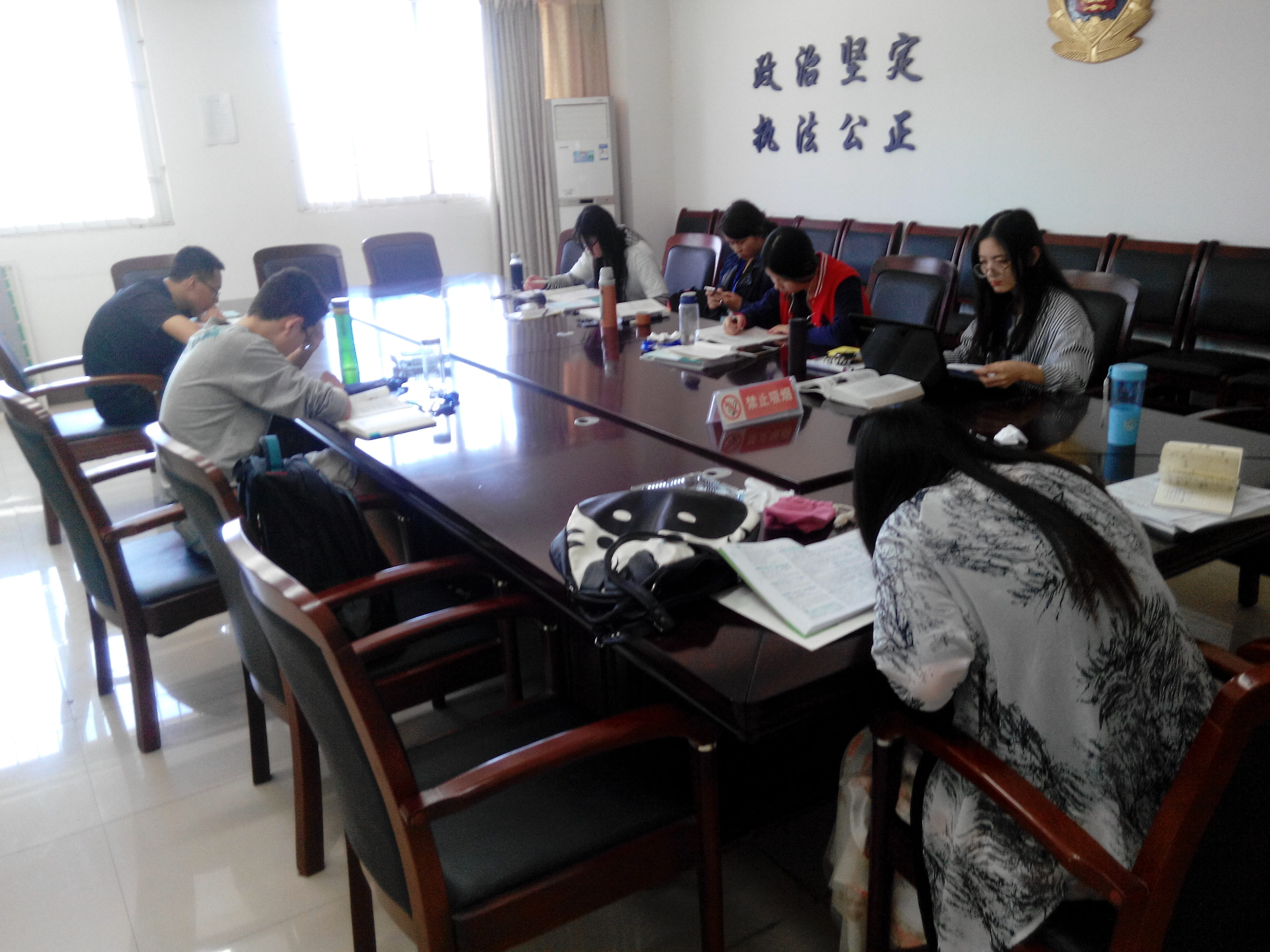 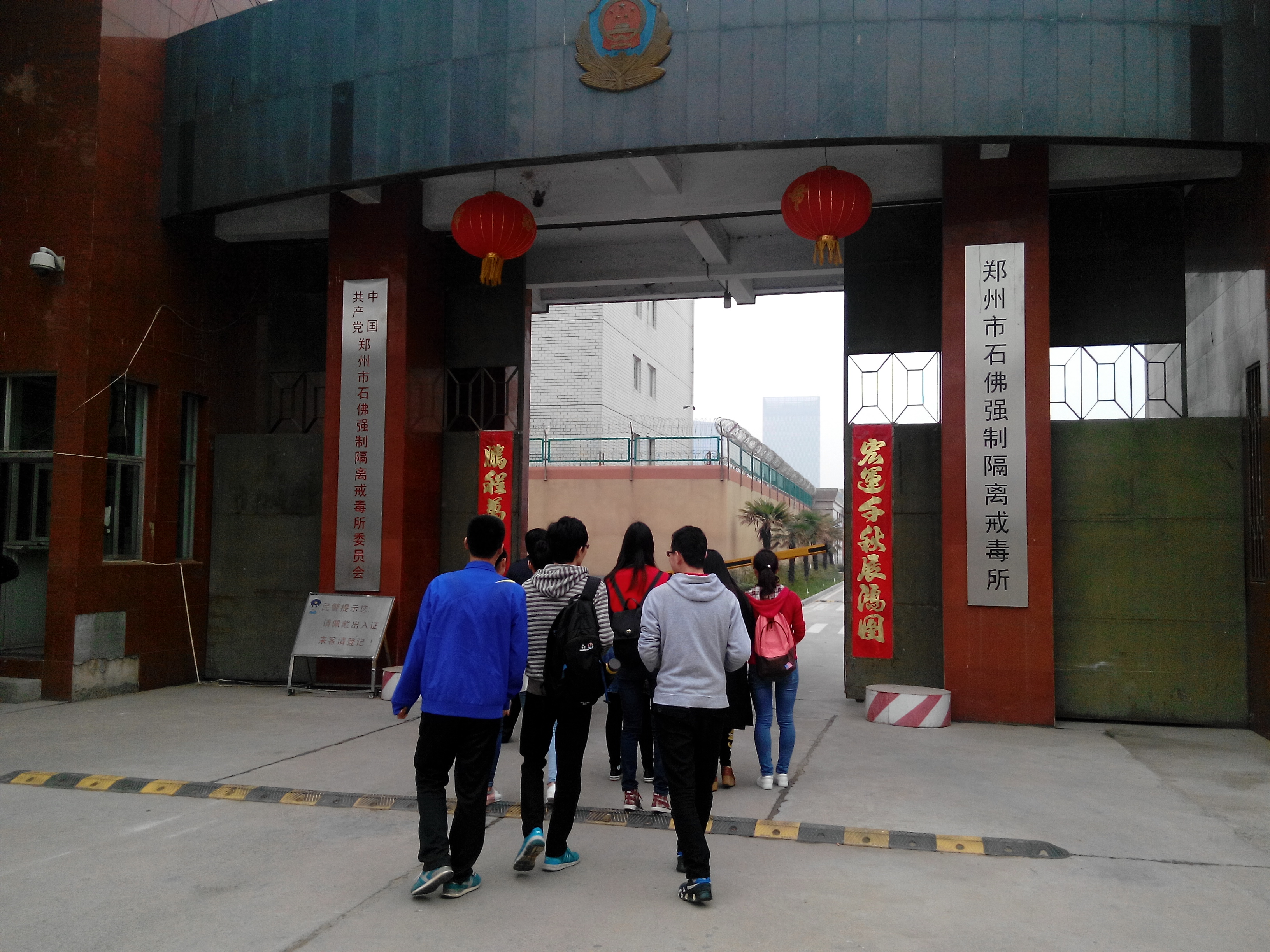 